Famous French Birthdays				Nom ___________________________________Partner A1. Find out the birthday of each of the following French people by asking your partner:Quelle est la date de l’anniversaire de …?  Your partner will answer by saying the date in French.  Note: In French people say the date before the month.  Ex. le 20 juillet2. Write the date under the person’s picture.  Write in French, spelling out the month. 3. Take turns asking and answering questions until you both have completed your paper.Your partner will ask you about these people: 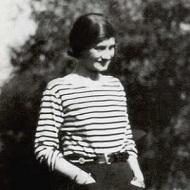 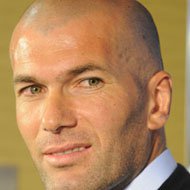 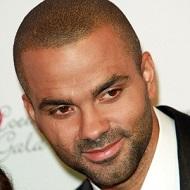 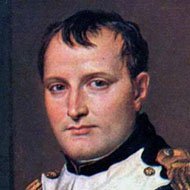 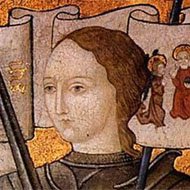 Coco Chanel		Zinédine Zidane 	Tony Parker        	Napoléon Bonaparte 	   Jeanne d’ArcCouturière		Joueur de Foot		Joueur de basket	Empereur		   Saintele 19 août		le 23 juin		le 17 mai	               le 15 août		   le 6 janvier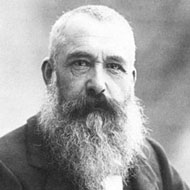 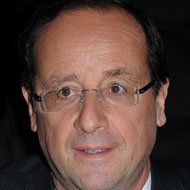 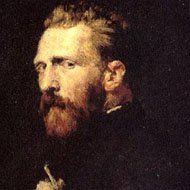 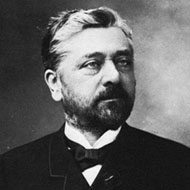 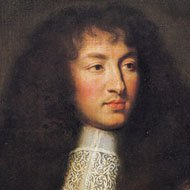 Claude Monet		Francois Hollande	Vincent Van Gogh	Gustave Eiffel		Louis XIVArtiste			Président		Artiste			Ingénieur		Roile 14 novembre		le 12 août	 	le 30 mars		le 15 décembre	le 5 septembreYou will ask your partner about these people: 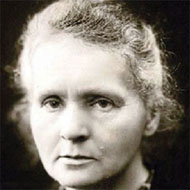 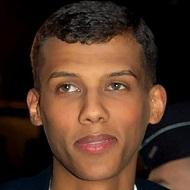 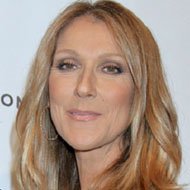 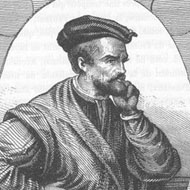 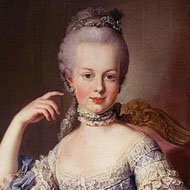 Marie Curie		Stromae		Celine Dion	       Jacques Cartier	     Marie AntoinetteScientifique		Chanteur		Chanteuse	       Explorateur                     Reine _________________	______________     __________________   _________________     __________________		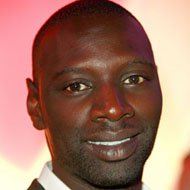 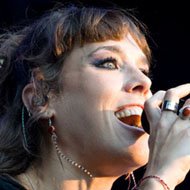 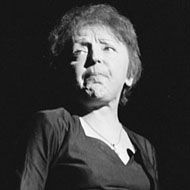 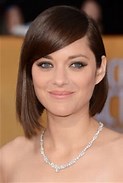 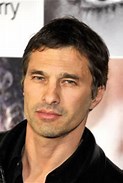 Omar Sy 		Zaz			      Edith Piaf 	            Marion Cotillard        Olivier MartinezActeur			Chanteuse		      Chanteuse	            Actrice		       Acteur_________________	_________________	________________     _________________ _________________Famous French Birthdays				Nom ___________________________________Partner B1. Find out the birthday of each of the following French people by asking your partner:Quelle est la date de l’anniversaire de …?  Your partner will answer by saying the date in French.  Note: In French people say the date before the month.  Ex. le 20 juillet2. Write the date under the person’s picture.  Write in French, spelling out the month. Ask your partner about these people:Coco Chanel		Zinédine Zidane		Tony Parker        	Napoléon Bonaparte	Jeanne d’ArcCouturière		Joueur de Foot		Joueur de basket             Empereur		Sainte		_________________	_________________	________________     _________________ _________________Claude Monet		François Hollande	Vincent Van Gogh	Gustave Eiffel		Louis  XIVArtiste			Président		Artiste			Ingénieur		Roi_________________	_________________	________________     _________________ _________________Your partner will ask you about these people: Marie Curie		Stromae		Celine Dion	       Jacques Cartier	     Marie AntoinetteScientifique		Chanteur		Chanteuse	       Explorateur                     Reine le 7 novembre		le 12 mars		le 30 mars	       le 31 décembre              le 2 novembre Omar Sy 		Zaz			Edith Piaf 	    Marion Cotillard        Olivier MartinezActeur			Chanteuse		Chanteuse	    Actrice		            ActeurLe 20 janvier		le 1 mai 	      	le 19 décembre 	    le 30 septembre        le 12 janvier 